Конкурсное задание 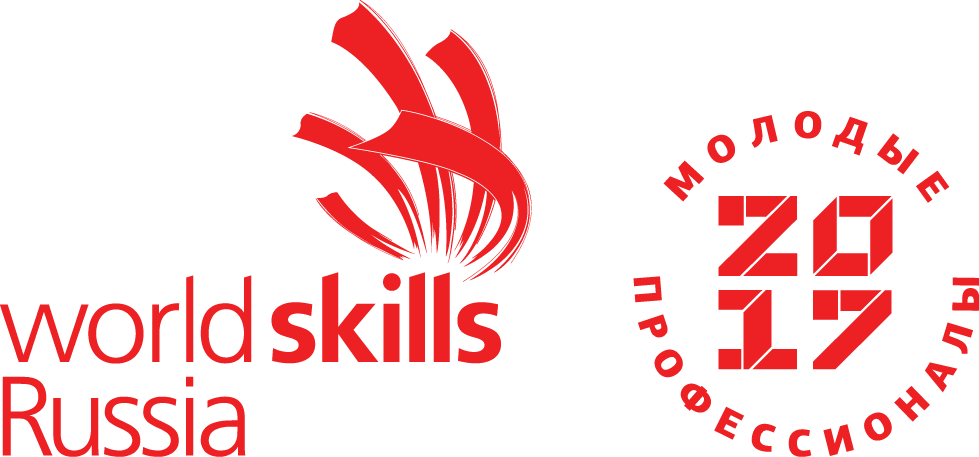 КомпетенцияR60 Геодезия (R60 Surveying)Конкурсное задание включает в себя следующие разделы:Формы участия в конкурсе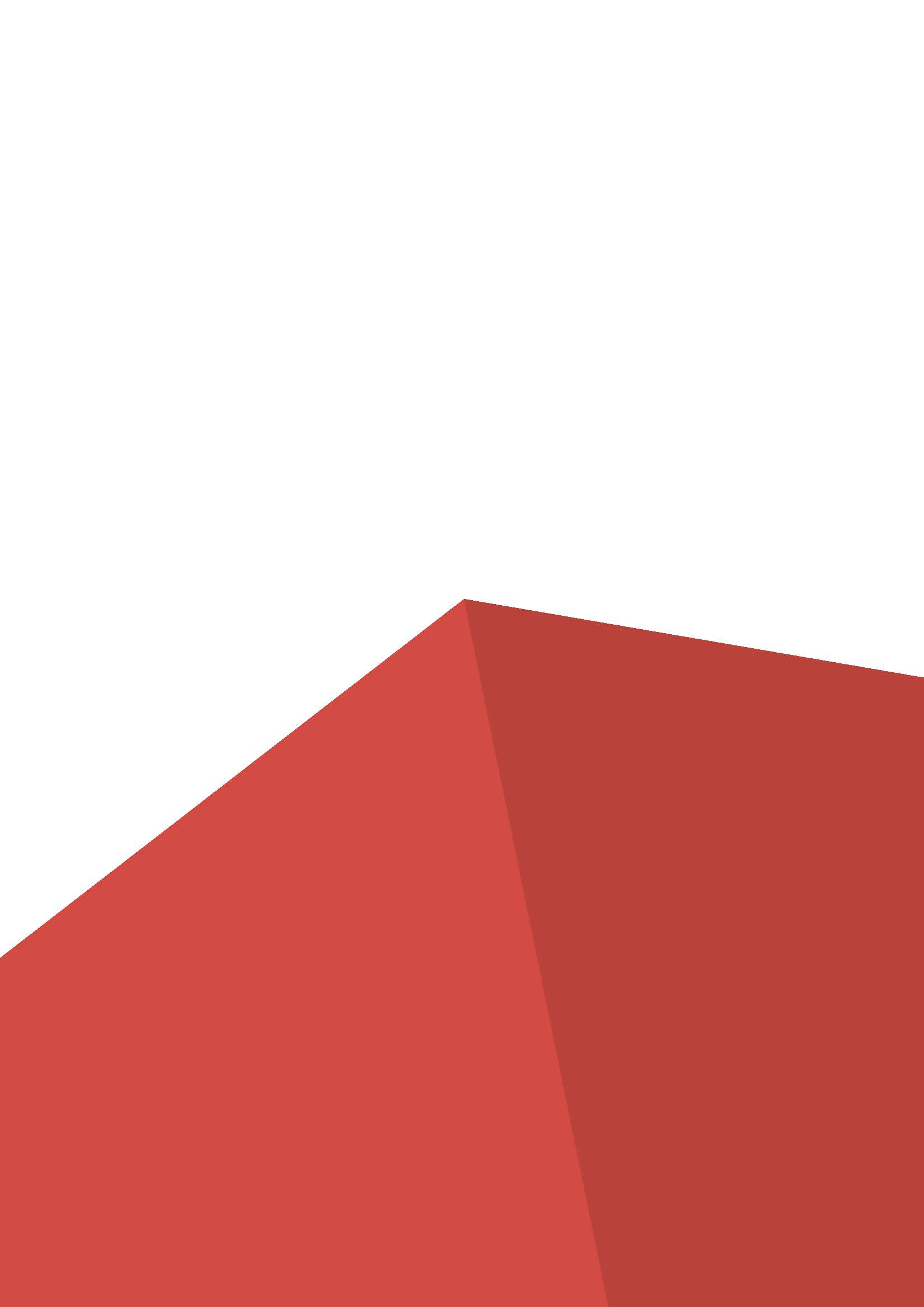 Задание для конкурсаМодули задания и необходимое времяКритерии оценкиНеобходимые приложенияКоличество часов на выполнение задания: 8 часов 1. ФОРМЫ УЧАСТИЯ В КОНКУРСЕГрупповое участие. Команда состоит из двух конкурсантов. Возраст конкурсантов должен быть более 14 лет и не должен превышать 16 лет в год проведения Чемпионата.2. ЗАДАНИЕ ДЛЯ КОНКУРСАСодержанием конкурсного задания являет выполнение проекта вертикальной планировки. Выполнение практических заданий должно соответствовать требованиям, обозначенным ниже.3. МОДУЛИ ЗАДАНИЯ И НЕОБХОДИМОЕ ВРЕМЯМодули и время сведены в таблице 1 Таблица 1.МОДУЛЬ «А»: ГЕОДЕЗИЧЕСКИЕ РАБОТЫ ПРИ ПРОЕКТИРОВАНИИПроизвести проектирование сетки квадратов (2x2), со сторонами квадратов на местности .  на топографическом плане привязанного к системе координат в офисном программном обеспечении (AutoCAD). Дирекционный угол линии 7-1 сетки квадратов в ПО AutoCAD должен составлять 3°23′12″.Толщина линий сетки должна составлять .Цвет линий сетки должен быть красным.Тип шрифта подписей – «Arial».Высота шрифта – .Проектирование произвести в пределах заданного участка.Каждую вершину квадрата необходимо подписать арабскими цифрами начиная с верхнего ряда слево направо, далее второй ряд слево направо и т.д. Определить прямоугольные координаты запроектированных вершин квадратов с топоплана масштаба 1:500 в офисном программном обеспечении AutoCAD  (9 координат X и Y).Составить ведомость координат вершин квадратов в программе Microsoft Word. В ведомость записываются определенные координаты с точностью . Ведомость вывести на печать (форма ведомости приложние 1)Ведомость сохранить на рабочем столе в папкe «Геодезические работы при проектировании».STOPМОДУЛЬ «В»: ГЕОДЕЗИЧЕСКИЕ РАБОТЫ ПРИ РАЗБИВКЕ ПЛОЩАДКИ В НАТУРЕ. НИВЕЛИРОВАНИЕ ПОВЕРХНОСТИ ПО КВАДРАТАМУстановить оптический нивелир над одной из вершин базисной линии, которая будет закреплена на местности двумя деревянными кольями. Привести прибор в рабочее положение (отцентрировать его над выбранной точкой и привести в горизонтальное положение).Используя лимб оптического нивелира, рулетку и нивелирную рейку, разбить площадку 2х2, со стороной квадрата ., вершины квадратов закрепить на местности деревянными кольями. Колья вбиваются в грунт на половину их длины.Подписать каждый колышек, начиная с того над которым закреплен нивелир, арабскими цифрами слево направо.                                                         STOPИспользуя оптический нивелир и рейку, передать отметку от пункта высотного обоснования (ПВО) на одну из вершин квадратов методом нивелирования из середины. Высотным обоснованием служат пункты полигонометрии 2-го разряда.Опираясь на точку, на которую передана высота от пункта высотного обоснования (ПВО), определить нивелированием с одной станции, абсолютные отметки всех вершин квадратов (9 абсолютных отметок - H).По результатам нивелирования заполнить полевой журнал нивелирования с обязательной прорисовкой абриса. (Форма полевого журнала нивелирования приведена в приложении 2)STOPМОДУЛЬ «С»: ВЫЧИСЛЕНИЕ ОБЪЕМА СКЛАДА ЩЕБНЯСоздать в симуляторе полевого ПО инструмента новый проект под именем своей команды.Импортировать текстовый файл «Kucha» (Приложение 3) с виртуального (подготовленный файл «Kucha» будет заранее сохранён в соответствующую папку, имитирующую USB-накопитель,  на ПК каждой команды) USB-накопителя в созданный рабочий проект в формате «ASCII».  В прикладной программе «Выч. объёмов» создать новую поверхность по ранее сохранённым (импортированным) точкам. Задать имя новой триангуляционной поверхности «WSR Имя команды».Добавить все точки в созданную ранее поверхность «WSR Имя команды». Удалить лишние/проблемные точки из поверхности.Создать нижнюю границу (подошву) поверхности и выполнить триангуляцию объекта.После процедуры триангуляции сохранить скриншот вкладки «Результат».Результат триангуляции сохранить на виртуальный USB-накопитель в формате «DXF» под именем своей команды.Вычислить объём склада щебня методом «Относительно отметки».В качестве отметки выбрать минимальную H точки, относительно которой будет вычислен объём.   Результатом вычисления объёма склада щебня является значение объёма в кубических метрах (до трёх знаков после запятой) в строке чистый объём (сохранить скриншот).STOPМОДУЛЬ «D»: СОСТАВЛЕНИЕ КАРТОГРАММЫ ЗЕМЛЯНЫХ РАБОТ Произвести расчет абсолютных отметок всех вершин.Произвести расчеты рабочих отметок. Проектной отметкой является средняя из 9 абсолютных отметок. Результаты вычисления оформить в программе Microsoft Word (Приложение 4). Ведомость вычисления рабочих отметок вывести на печать и сохранить в папке «Картограмма земляных работ, команда №____» на рабочем столе.Произвести вычисления точек нулевых работ и определить длины линий «x» с контролем. Длина стороны  квадрата . Результаты вычисления оформить в программе Microsoft Word (Приложение 5). Ведомость вычисления точек нулевых работ вывести на печать и сохранить в папке «Картограмма земляных работ, команда №____» на рабочем столе.Произвести вычисление баланса земляных работ. Результаты вычисления оформить в программе Microsoft Word (Приложение 6). Ведомость вычисления объема земляных работ вывести на печать и сохранить в папке «Картограмма земляных работ, команда №____» на рабочем столе.Составить картограмму земляных работ по определенным абсолютным высотам вершин квадратов, используя ПК c установленным программным продуктом AutoCAD в масштабе 1:100 (шаблон для составления картограммы будет предоставлен участникам).Окончательным графическим документом вертикальной планировки является картограмма земляных работ, на которой указываются фактические и рабочие отметки вершин, положение линии нулевых работ и значение объемов насыпи или выемки грунта по квадратам и отдельным частям. Все фигуры должны быть подписаны в соответствии с ведомостью вычисления объема земляных работ. Оформленную картограмму земляных работ необходимо вывести на печать.STOP4. Критерии оценкиВ данном разделе определены критерии оценки и количество выставляемых баллов (Judgment и объективные) таблица 2. Общее количество баллов по всем критериям оценки составляет 50.Таблица 2.Субъективные оценки - Не применимо.5. Приложения к заданиюВ данном разделе приведены основные приложения необходимые для выполнения конкурсного задания. Приложение 1Команда №____________                          ВЕДОМОСТЬ КООРДИНАТПриложение 2 Команда №____________       ЖУРНАЛ НИВЕЛИРОВАНИЯ      Приложение 3Внешний вид импортируемого текстового файла «Kucha»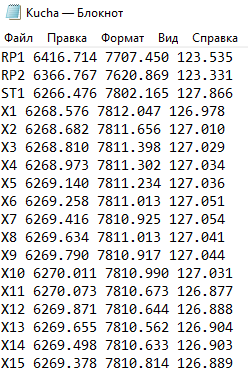 Приложение 4Команда № ___________                                         ВЕДОМОСТЬ ВЫЧИСЛЕНИЯ РАБОЧИХ ОТМЕТОКПриложение 5Команда № ___________                                         ВЕДОМОСТЬ ВЫЧИСЛЕНИЯ ТОЧЕК НУЛЕВЫХ РАБОТПриложение 6Команда № ___________                       ВЕДОМОСТЬ ВЫЧИСЛЕНИЯ ОБЪЕМА ЗЕМЛЯНЫХ РАБОТВычисление баланса земляных работ: Б = ______%Приложение 7Топографический план. Топографический план подготавливает Технический эксперт. Технический эксперт оформляет топографический план в соответствии с утвержденными условными знаками для масштаба 1:500. Топографический план привязан к системе координат в офисном программном обеспечении AutoCAD.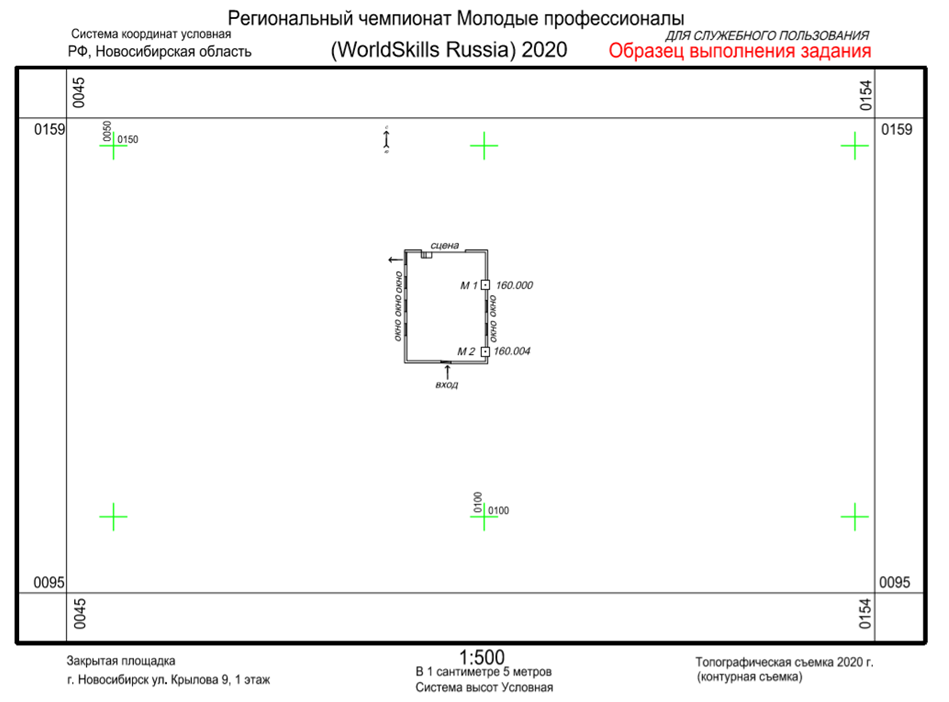 № п/пНаименование модуляРабочее времяВремя на задание1Модуль «А»: Геодезические работы при проектированииС1 09.00-10.001 час 30 мин2Модуль «B»: Геодезические работы при разбивке площадки в натуре. Нивелирование поверхности по квадратамС2 09.00-12.002 часа3Модуль «C»: Вычисление объема склада щебняС1 14.00-15.001 час 30 мин4Модуль «D»: Составление картограммы земляных работС3 09.00-12.003 часаРазделКритерийОценкиОценкиОценкиРазделКритерийJudgmentОбъективнаяОбщаяАГеодезические работы при проектировании0,259,7510ВГеодезические работы при разбивке площадки в натуре. Нивелирование поверхности по квадратам0,59,510СВычисление объема склада щебня-1010DСоставление картограммы земляных работ0,259,7510Итого=Итого=13940№ вершинПрямоугольные координатыПрямоугольные координаты№ вершинX, мY, м123456789НRp1=______м;         Н Rp2=______мАБРИСГоризонт инструмента_______________№ вершинВысотные отметкиН, мРабочие отметкиHp, м1.2.3.4.5.6.7.8.9.Нср.№ xДлина линии l, м|h1||h2||h1|+|h2|Длина линии x, м1  2*3  4*5  6*7 8*9  10*11  12*13  14*15  16*17  18*19  20*21  22*23  24*25  26*№ фигурПлощадь S, м2Средняя рабочая отметка hср.р., мОбъемы, м3Объемы, м3№ фигурПлощадь S, м2Средняя рабочая отметка hср.р., м+-12345678910111213141516171819202122232425262728ΣΣΣ